Temat kompleksowy: Polska moja ojczyznaDzień 1 – Jestem polakiem„Polska – nasza ojczyzna” – słuchanie opowiadania D. Kossakowskiej. Poldek, Paweł i Pola mieszkają  w Polsce. Chodzą do szkoły i uczą się  w tej samej klasie. Dzisiaj prezentują stroje z różnych stron Polski. Stoją przy mapie, a Pola pokazuje naszą najdłuższą rzekę – Wisłę. Dzieci wiedzą też, że naszą stolicą jest Warszawa. Wiedzą, gdzie leżą góry  i jak nazywa się nasze morze. Wszyscy podziwiają nasz piękny kraj. Dzieci są dumne z tego, że są Polakami.Rozmowa na temat opowiadania. 
- Gdzie mieszka Poldek, Paweł i Pola? 
- co dzisiaj prezentują dzieci? 
- Gdzie stoją dzieci? 
- co pokazuje Pola? 
- Jakie miasto jest stolicą Polski? 
- z czego dumne są dzieci?Karta pracy, cz. 4, s. 18. Dzieci oglądają ilustrację i wymieniają nazwy zawierające głoskę p: mapa, Polska, pióro, spódnica, czapka, palec, pas, piegi, wypieki (na twarzy), podłoga, paski, kapelusz.Analiza i synteza słuchowa wyrazu „Polska”. 
- Wybrzmiewamy sylaby i głoski. 
- Wypowiadamy sylaby połączone z klaskaniem. 
- Wypowiadamy głoski wyrazu Polska. 
- Liczenie głosek  w wyrazie P-o-l-s-k-a.Dzieci określają położenie głoski odpowiadającej literze „p”. 
- Podawanie wyrazów z głoską p  na początku wyrazu (pudel, palma, pajac), 
- w środku wyrazu (opaska, koperta, łopata), 
- na końcu wyrazu  (sklep, trop, syrop). 
- Określenie rodzaju głoski p (spółgłoska)Analiza i synteza wzrokowa wyrazu „Polska”. 
- Wytnij poniższą tabelkę z wyrazem POLSKA, a następnie ułóż poprawnie ten wyraz.
- Głoskujemy wyraz. 
- Policz samogłoski i spółgłoski  w wyrazie Polska. Ćwiczenia ręki przygotowujące do pisania – zaciskanie pięści, prostowanie palców, naśladowanie gry na pianinie, klaskanie. 
- Lepienie litery p pisanej małej i wielkiej z plasteliny.
Nauka pisania litery „p”, „P”. - Ćwiczenia  w pisaniu litery p,- P palcem  w powietrzu, na dywanie, na blacie stolika, na plecach mamy/taty.
Ćwiczenia  w czytaniu tekstu. Karta pracy, cz. 4, s. 18 (6-cio latki)
Karta pracy, cz. 4, s. 19. Zaznacz  w wyrazach litery p P. Powiedz czy p to samogłoska, czy spółgłoska. Pokoloruj litery używając odpowiedniego koloru. 
„Sławni Polacy” – zapoznanie z postacią Jana Pawła II. 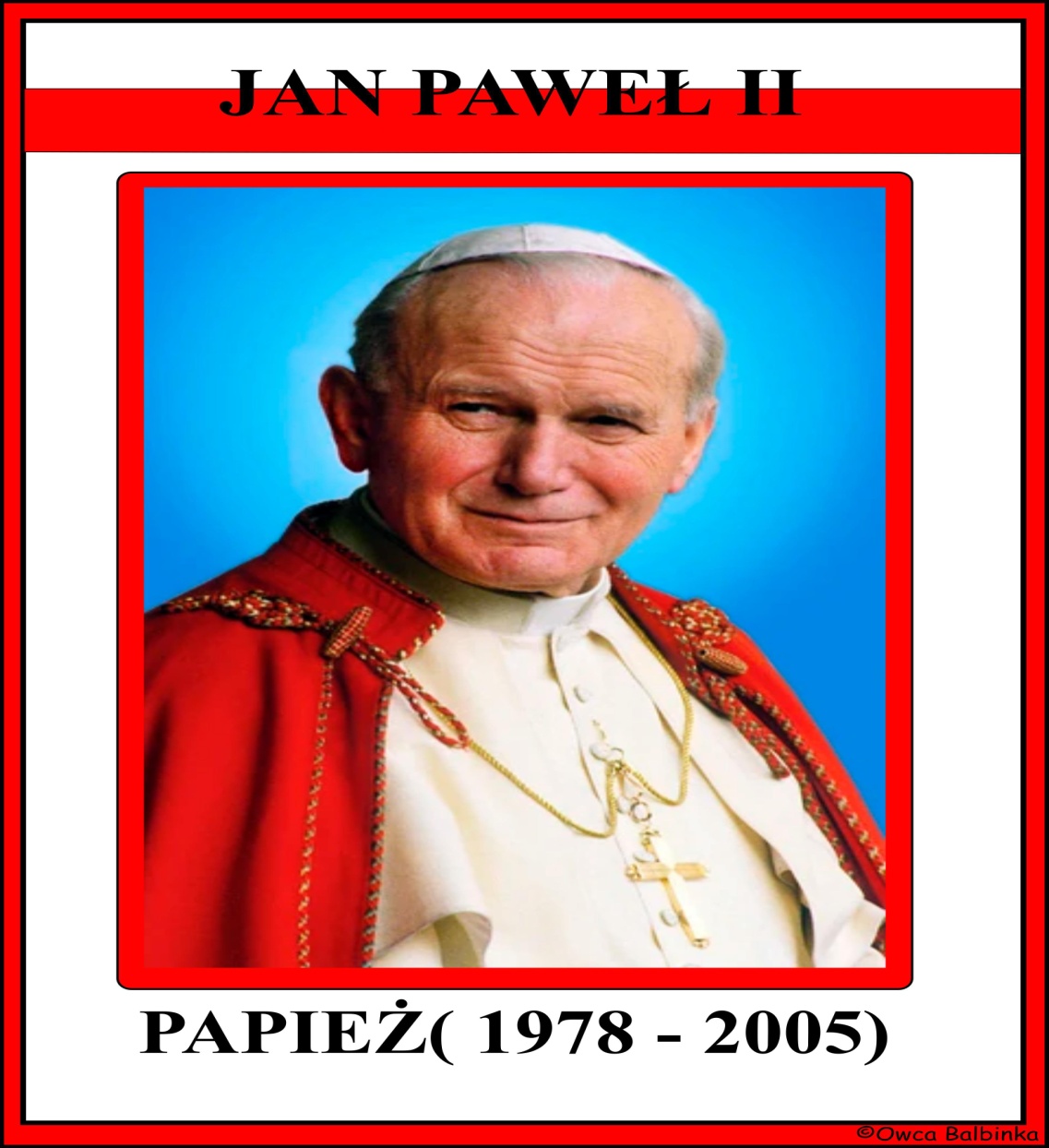 Zadanie dodatkowe dla chętnych:Stwórz własną flagę Polski z przedmiotów które masz w domu. Np.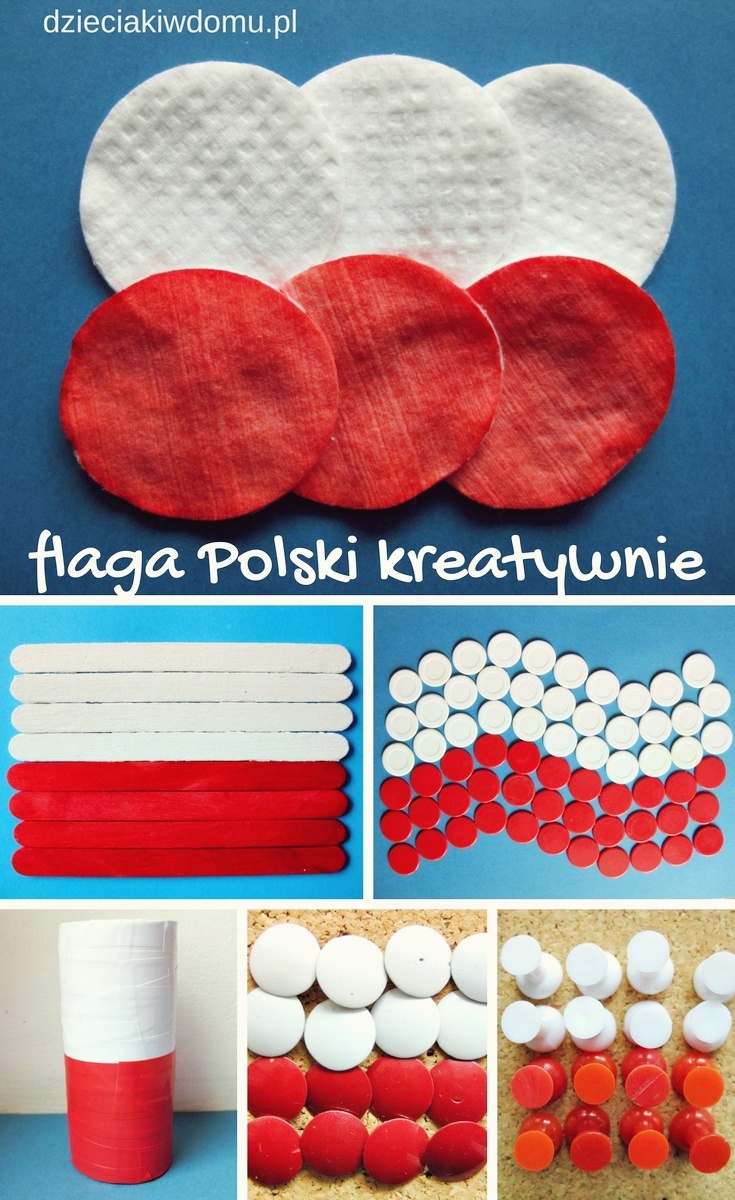 Miłej zabawyPani Kasia POLSKA